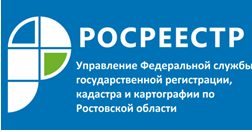 Пресс-релиз                                                                                                                                   15.05.2019В ДОНСКОМ РОСРЕЕСТРЕ ПОДВЕЛИ ИТОГИ РАБОТЫ ЗА 1 КВАРТАЛ ТЕКУЩЕГО ГОДАИсполняющий обязанности руководителя Управления Росреестра по Ростовской области Сергей Викторович Третьяков провел совещание с начальниками структурных подразделений Управления Федеральной службы государственной регистрации, кадастра и картографии по Ростовской области.В заседании приняли участие заместитель руководителя Управления Александр Александрович Богуш, заместитель руководителя Управления Эдуард Николаевич Алексеев, исполняющая обязанности начальника отдела общего обеспечения Управления Ольга Николаевна Корнеева, начальник финансово-экономического отдела Управления Нина Васильевна Сметанина, начальники структурных подразделений Управления.В числе приоритетных задач Управления Росреестра по Ростовской области остаются сохранение качества осуществления учетно-регистрационных действий, сокращение сроков на всех этапах рассмотрения документов – начиная от приема и заканчивая выдачей, увеличение доли услуг, оказываемых Росреестром в электронном виде, дальнейшее расширение взаимодействия с органами государственной власти, увеличение эффективности контрольно-надзорных мероприятий.По сравнению с аналогичным периодом прошлого года на 27% процентов увеличилось количество положительных решений по государственной регистрации права и (или) кадастровому учету. Число услуг, предоставленных Росреестром в электронной форме в первом квартале 2019 года по сравнению с прошлым годом также возросло. На 10,1% увеличилось количество осуществленных в электронной форме регистраций права собственности. Отказывать в предоставлении государственных услуг наоборот стали меньше. Так, например, количество отказов по заявлениям о постановке на кадастровый учет в 1 квартале 2019 года по сравнению с прошлым годом снизилось на 1,63% .Совещание завершилось торжественным награждением лучших сотрудников Управления Росреестра по Ростовской области за эффективную и безупречную гражданскую службу, а также по итогам работы за 2018 год. Почетные грамоты Росреестра, благодарности руководителя Росреестра и нагрудные знаки «10 лет Росреестру» получили 26 государственных служащих. Пресс-служба Управления Росреестра по Ростовской области